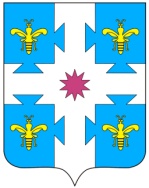 О внесении изменений в постановление администрации Козловского района Чувашской Республики от 24.08.2016 № 318Рассмотрев протест прокурора Козловского района Чувашской Республики от 20.09.2021 №03-03/847-21-20970008 и в целях приведения в соответствие федеральному законодательству администрация Козловского района Чувашской Республики постановляет внести в постановление администрации Козловского района Чувашской Республики от 24.08.2016 № 318 «Об утверждении административного регламента по предоставлению администрацией Козловского района Чувашской Республики муниципальной услуги «Прием заявлений и постановка на учет и зачисление детей в образовательные организации, реализующие образовательную программу дошкольного образования» (далее – Администратиивный регламент) следущие изменения:Пункт 2.6.1. Административного регламента изложить в следующей редакции:«2.6.1. Ребенок имеет право преимущественного приема на обучение по основным общеобразовательным программам дошкольного образования и начального общего образования в государственные и муниципальные образовательные организации, в которых обучаются их полнородные и неполнородные брат и (или) сестра.».Настоящее постановление вступает в силу после его официального опубликования.3. Контроль за исполнением настоящего постановления возложить на управление образования и молодежной политики администрации Козловского района.Глава администрации Козловского района                                                                                 	       Ф.Р.Искандаров Исп.Ларионова О.В.И.о. начальника Управления образования и молодежной политики администрации Козловского района							Ригова С.А.Юрист										      К.А. Илларионова